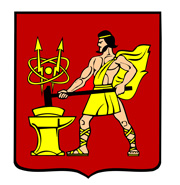 АДМИНИСТРАЦИЯ ГОРОДСКОГО ОКРУГА ЭЛЕКТРОСТАЛЬМОСКОВСКОЙ ОБЛАСТИРАСПОРЯЖЕНИЕ09.09.2019 № 399-рО внесении изменений в Устав Муниципального казенного учреждения «Многофункциональный центр предоставления государственных и муниципальных услуг городского округа Электросталь Московской области»В соответствии с федеральными законами от 06.10.2003 № 131-ФЗ «Об общих принципах организации местного самоуправления в Российской Федерации», от 12.01.1996 № 7-ФЗ «О некоммерческих организациях», от 27.07.2010 № 210-ФЗ «Об организации предоставления государственных и муниципальных услуг», Порядком принятия решения о создании, реорганизации, изменении типа и ликвидации муниципальных учреждений, а также утверждения уставов муниципальных учреждений и внесения в них изменений в новой редакции, утвержденным постановлением Администрации городского округа Электросталь Московской области от 21.01.2019 № 11/1:1. Внести прилагаемые изменения в Устав Муниципального казенного учреждения «Многофункциональный центр предоставления государственных и муниципальных услуг городского округа Электросталь Московской области», утвержденный распоряжением Администрации городского округа Электросталь Московской области от 08.06.2018 № 282-р.2. Опубликовать настоящее распоряжение в газете «Официальный вестник» и разместить на официальном сайте городского округа Электросталь Московской области в информационно-телекоммуникационной сети «Интернет» по адресу: www.electrostal.ru.3. Источником финансирования опубликования настоящего распоряжения принять денежные средства бюджета городского округа Электросталь Московской области, предусмотренные по подразделу 0113 «Другие общегосударственные вопросы» раздела 0100.4. Директору Муниципального казенного учреждения «Многофункциональный центр предоставления государственных и муниципальных услуг городского округа Электросталь Московской области» (Костромитину В.В.) осуществить в установленном порядке регистрацию изменений в Устав Муниципального казенного учреждения «Многофункциональный центр предоставления государственных и муниципальных услуг городского округа Электросталь Московской области» в органах федеральной налоговой службы.Глава городского округа 	      В.Я. ПекаревПриложение к распоряжениюАдминистрации городского округаЭлектросталь Московской области09.09.2019 № 399-рИзменения № 1 в Устав Муниципального казенного учреждения «Многофункциональный центр предоставления государственных и муниципальных услуг городского округа Электросталь Московской области»1. Изложить пункт 2.1 раздела 2 «Правовое положение учреждения» Устава в следующей редакции:«2.1. Учреждение является юридическим лицом с момента государственной регистрации, имеет Устав, бюджетную смету, самостоятельный баланс, имущество, закрепленное на праве оперативного управления, являющееся собственностью городского округа Электросталь Московской области, печать со своим наименованием, печать с воспроизведением Государственного герба Российской Федерации с наименованием Учреждения, бланки, штампы, иные средства индивидуализации.Учреждение осуществляет операции с бюджетными средствами через лицевые счета, открытые ему в территориальных органах Федерального казначейства, Финансовом управлении Администрации городского округа Электросталь Московской области».2. Дополнить пункт 3.4 раздела 3 «Предмет, цели и виды деятельности учреждения» Устава подпунктом 3.4.1 следующего содержания, изменив дальнейшую нумерацию подпунктов:«3.4.1. Обеспечение предоставления государственных и муниципальных услуг для физических и юридических лиц за счет реализации принципа «одного окна» в соответствии с договорами (соглашениями) с соответствующими органами власти, органами местного самоуправления, учреждениями и организациями, а также предоставление государственных и муниципальных услуг для физических и юридических лиц в соответствии с договорами (соглашениями) с органами власти, в соответствии с нормативными актами Российской Федерации и Московской области».3. Изложить пункт 3.5 раздела 3 «Предмет, цели и виды деятельности учреждения» Устава в следующей редакции:«3.5. Учреждение вправе оказывать услуги по ведению картотеки регистрационного учета граждан посредством заключения с управляющими компаниями, товариществами собственников жилья, жилищными кооперативами, жилищно-строительными кооперативами и иными организациями, в управлении которых находится жилой фонд, договоров на оказание возмездных услуг по ведению картотеки регистрационного учета».